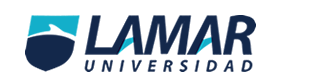 Nombre: David Alejandro Rico EsparzaMateria: QuimicaProfesor: Daniel RojasMatricula: BEO4238SustanciaAccion productoContenidoefectoJabon lirioayuda a mantener la humedad natural de la piel ya que esta enriquecido con glicerina y su base neutra, lo hace compatible con el pH de la piel de toda tu familia.Limoneno, alchol fenil, tornalid, beta ionona.Es el aliado perfecto como auxiliar en el tratamiento de eccemas y acné juvenil.Desodorante olds spiceAyuda a tener una buena higiene en la parte de la axila don de refresca y elimina el mal olorDipropylene Glycol, Aqua, Propylene Glycol, Sodium Stearate,  Myristyl Ether, Parfum, Tetrasodium Edta, Linalool, Hexyl Cinnamal, Citronellol, Limonene, Cinnamal,la fragancia masculina de Old Spice Fresh es igual de fría y extrema que un oso polar echado en el sofá, pero ella te protege del mal olor para que huelas increíble (y no a oso) todo el día.Talco para pies (Rexona)Posee activos de acción desodorante que protegen tus pies del sudor.Talc; Zea Mays Starch; Zinc Oxide; Parfum; Benzalkonium Chloride; Disodium EDTATalco desodorante Rexona Efficient para la protección de pies